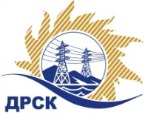 Акционерное Общество«Дальневосточная распределительная сетевая  компания»ПРОТОКОЛ № 17/УТПиР-ВПЗакупочной комиссии по рассмотрению заявок по аукциону в электронной форме  на право заключения договора  на Реконструкция ВЛ 10/0,4 кВ г. Белогорск лот № 146.3  раздел  2.2.1.  ГКПЗ 2019КОЛИЧЕСТВО ПОДАННЫХ ЗАЯВОК НА УЧАСТИЕ В ЗАКУПКЕ: 5 (пять) заявок.КОЛИЧЕСТВО ОТКЛОНЕННЫХ ЗАЯВОК: 0 (ноль) заявок.ВОПРОСЫ, ВЫНОСИМЫЕ НА РАССМОТРЕНИЕ ЗАКУПОЧНОЙ КОМИССИИ: О выборе победителя закупки.ВОПРОС № 1.  О выборе победителя закупкиРЕШИЛИ:В связи с тем, что к установленному Документацией о закупке сроку Участник ООО производственно-коммерческая компания "Электросервис" ИНН/КПП 6323033935/632101001 ОГРН 1036301054877 не предоставил скорректированные документы своей заявки с учетом окончательных предложений Участника, заявленных в ходе проведения аукциона, в соответствии с пунктом 4.13.4 Документации о закупке, считать данного Участника уклонившимся от заключения Договора с Заказчиком на заявленных им в ходе аукциона условиях, и принять к дальнейшему рассмотрению его заявку на первоначальных условиях.Утвердить ранжировку участников открытого аукциона:Признать Победителем закупки Участника, занявшего первое место в ранжировке по степени предпочтительности для заказчика: ООО "ЭК "Светотехника" ИНН/КПП 2801193968/280101001 ОГРН 1142801002167: на условиях: стоимость заявки  11 190 333,79 руб. без учета НДС. Срок выполнения работ: с момента заключения договора по 30.11.2019. Условия оплаты: в  соответствии с разделом 3 Проекта договора. Гарантийные обязательства: Гарантийный срок по Договору составляет 60 (шестьдесят) месяцев и начинает течь с даты подписания Сторонами Акта КС-11 либо с даты прекращения (расторжения) Договора.Инициатору договора обеспечить подписание договора с Победителем не ранее чем через 10 (десять) календарных дней и не позднее 20 (двадцати) календарных дней после официального размещения итогового протокола по результатам закупки.Победителю закупки в срок не позднее 3 (трех) рабочих дней с даты официального размещения итогового протокола по результатам закупки обеспечить направление по адресу, указанному в Документации о закупке, информацию о цепочке собственников, включая бенефициаров (в том числе конечных), по форме и с приложением подтверждающих документов согласно Документации о закупке.Коврижкина Е.Ю. тел. 397208г. Благовещенск«04» февраля  2019№п/пИдентификационный номер УчастникаДата и время регистрации заявкиРегистрационный номер участника: 17/УТПиР-127.12.2018 08:06Регистрационный номер участника: 17/УТПиР-229.12.2018 06:33Регистрационный номер участника: 17/УТПиР-318.12.2018 05:49Регистрационный номер участника: 17/УТПиР-418.12.2018 08:57Регистрационный номер участника: 17/УТПиР-510.01.2019 08:18Место в ранжировкеНаименование и адрес участникаПервая ценовая ставка, руб. без НДСИтоговая цена по результатам аукциона, руб. без НДС1 местоООО "ЭК "Светотехника" 
ИНН/КПП 2801193968/280101001 
ОГРН 114280100216712 644 415,0011 190 333,792 местоООО "ЭНЕРГОСПЕЦСТРОЙ" 
ИНН/КПП 2815015490/281501001 
ОГРН 114281500028312 644 415,0011 380 000,003 местоООО производственно-коммерческая компания "Электросервис" 
ИНН/КПП 6323033935/632101001 
ОГРН 103630105487712 644 415,0012 644 415,004 местоООО "ВостокЭнергоСоюз" 
ИНН/КПП 2801169250/280101001 
ОГРН 112280100130012 644 415,0012 644 415,005 местоООО "ГИДРОЭЛЕКТРОМОНТАЖ" 
ИНН/КПП 2801035778/280101001 
ОГРН 102280051366912 644 415,0012 644 415,00Секретарь Закупочной комиссии  1 уровня АО «ДРСК»____________________М.Г. Елисеева